Mehran University of Engineering and Technology Jamshoro, Sindh.ME Research Proposal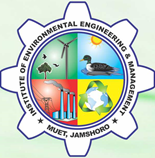 Title of Research ProjectName of Student: 	______________________________________Roll #: 			______________________________________Supervisor:			______________________________________Co-Supervisor (if any): 	______________________________________Co-Supervisor (if any): 	______________________________________Institute of Environmental Engineering & Managment (IEEM)February, 2020Institute of Environmental Engineering & ManagmentEthics & Originality StatementPostgraduate Research Proposal is a proposed reflection of postgraduate students research work achieved; behalf of postgraduate students study level, as well as the main basis of application and grant of Master’s degree. In order to improve the quality of postgraduate students writing quality and standardize the content and format of postgraduate research proposal, this document is a sample template for the “Mehran University Institute of Science, Technology and Development” as a reference for postgraduate research proposal.All participants will be given information and open to consent to participate in the study as per HEC guidelines.  Consent will be obtained from guardians of participants whose age is less than 18 years. Furthermore, I __________________ master research student declare that the research proposal I am submitting is in no way an already published/unpublished research study and nor is it copied from any sort of project report. I hereby declare that the research study its aim, objectives and scope is my genuine idea with the consent of my supervisor. I am therefore responsible that should any such information surface later on where my study project breaches any ethical boundaries I hold myself accountable and understand that the University reserves the right to take any action deemed necessary (whether the research is in approved, submitted or progress form).I further attest that I have studied and understand the Higher Education Commission of Pakistan Plagiarism available on its link below:Link: http://www.hec.gov.pk/english/services/faculty/Plagiarism/Pages/default.aspxIt is declared that this research has published in any journal or thesis of any other University, in whole or in part. Except where stated otherwise by reference or acknowledgment, the work presented is entirely my own.I confirm that this research proposal is presented for the degree of [MBA/MS], has; been composed entirely by myself.By signing this declaration, I confirm that I have read and understand the research declaration and I am in no way violating any parameter of academic honesty and confirm that the work is genuine. Table of Contents1 Introduction………………………………………..……………………………11.1 Background…………..…………………………………………………………11.1.1 ……………………………………………………………………………11.1.2 ……………………………………………………………………………11.1.3 ……………………………………………………………………………12 Literature Review………………………………………………………………42.1 Thesis Word Number Requirement………………………...…………………4 2.2 Text, Punctuation and Numbers………………………………………………43 Aim and Objectives……………………………………………………...……123.1 Aim ……………………..…………………………….…………………… 103.2 Objectives……………………………...…………………………………… 104 Research Methodology……………………………………………….………123.1 Sample……………………………………………………………………… 103.2 Method……………………………………...……………………………… 103.3 Measurement Scales…………………………...…………………………… 103.4 Tools…………………………………………………...…………………… 105 Significance of Study……………………………………………….………123.1 Academic Contribution………………………...………………………… 103.2 Practitioner Contribution …………………………...……………………… 10Appendix:   Attachments should include 1 Introduction1.1 Background 2 Literature Review2.1 Background2.X3 Problem Statement / Research Gap3.1 Problem Statement/ Research Gap3.2 Research Question3.3 Research Model/Conceptual Framework/Theoretical Framework4 Aim and Objectives4.1 Aim4.2 Objectives4.2.1 To Study ……….4.2.2 To Measure ………4.2.3 To Test ………4.2.4 To Develop ……….5 Research Materials and Methods5.1 Research Approach5.2 Research Instrument5.3 Tools and Tests6 Significance of StudyReferences:Please Follow APA style for referencing and citationAppendices: